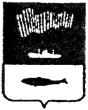 АДМИНИСТРАЦИЯ ГОРОДА МУРМАНСКАКОМИТЕТ ПО ФИЗИЧЕСКОЙ КУЛЬТУРЕ И СПОРТУП Р И К А З«08» августа 2018 года			                   			                     № 115-П Об утверждении конкурсной документацииВ соответствии со ст. ст. 21, 23 Федерального закона от 21.07.2005 № 115-ФЗ «О концессионных соглашениях» и во исполнение постановления администрации города Мурманска от 06.08.2018 № 2470 «О заключении концессионного соглашения в отношении создания и эксплуатации объекта спорта» п р и к а з ы в а ю:1. Утвердить конкурсную документацию по проведению открытого конкурса на право заключения концессионного соглашения в отношении создания и эксплуатации объекта спорта «Крытый каток с искусственным льдом МАУ ГСЦ «Авангард», расположенного по адресу г. Мурманск, ул. Капитана Орликовой, 9 микрорайон» согласно приложению.2. Контроль за исполнением настоящего приказа возложить на заместителя председателя комитета по физической культуре и спорту  Блохина Дмитрия Викторовича.Председатель комитета	             				         И.Е.  Андреева